Tematyka : Sprzątanie (clean up- sprzątać, put away- odkładać na miejsce, pick up- pozbierać, podnieść)Czy pamiętasz o tym, że po skończonej zabawie sprzątamy? Posłuchaj piosenki o sprzątaniu i zapamiętaj po jakich czynnościach musimy posprzątać. Jakie przedmioty trzeba odłożyć na miejsce? Powtórz ich nazwy.https://www.youtube.com/watch?v=oY-H2WGThc8Pokoloruj obrazek. Pamiętaj o sprzątaniu po skończonej zabawie.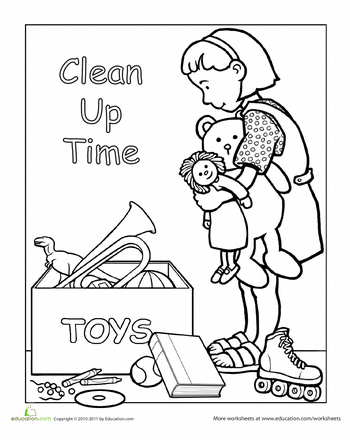 